George James StavertGeorge James Stavert born in Bushey on 18 June 1893, was the son of Robert and Annie Stavert of 3 Bournehall Road, Bushey, who had seven children, three of whom died in childhood. His father, a railway clerk, was considerably older than his mother and died in 1899. Like his older brother, Robert Eliot Stavert, George was employed by the London and North Western railway at Euston station and worked in various departments until he enlisted for war service. He was Annie’s youngest son and moved with her to 14 King Edwards Road, Oxhey. George joined the Royal Naval Volunteer Reserve and served as Able Seaman (London 9/3269) with the Drake Battalion, Royal Naval Division. He died as a result of enemy action at Gallipoli on 14 July 1915, aged 21 and is remembered with honour on the Helles Memorial in Turkey. He is commemorated on the Bushey Memorial, at St James’ Parish Church and at St Matthew’s Church, Oxhey. His older brother, Robert Eliot Stavert, was killed in action in France in 1918.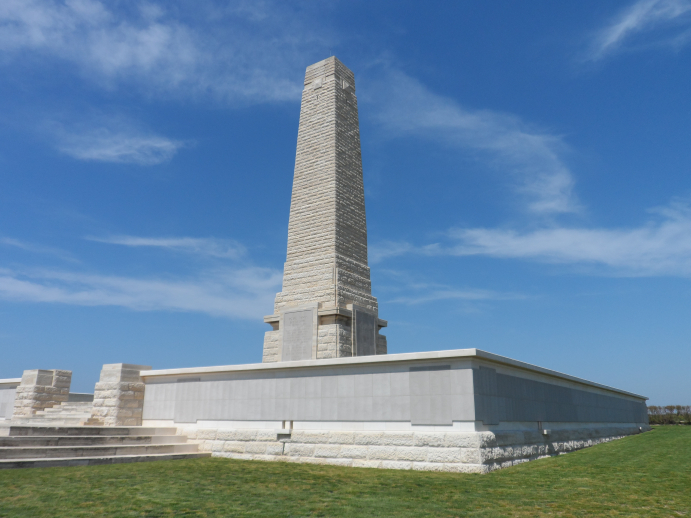 